Эссе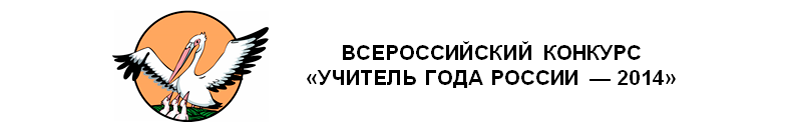  «Учитель - профессия дальнего действия…»Долгих Юрий Сергеевич, учитель истории и обществознанияМБОУ «Гимназия №19» г. КурганаМоя прабабушка большую часть жизни проработала в сельской школе учителем русского языка и литературы. Однажды она мне сказала, что самое трудное - это работать с людьми (такие профессии, как учитель, врач и милиционер). Примерное представление о том, как работают врачи и милиционеры у меня тогда было. Трудность работы учителем я пытался понять на её примере: большое количество проверок детских тетрадей и огромные стопки литературных журналов и газет, которые с каждым годом пополнялись и многое другое. Вывод из моих наблюдений тогда сводился к следующему: врач несёт ответственность за жизнь и здоровье каждого пациента, сотрудник правоохранительных органов рискует собственной жизнью, а учитель даже после окончания рабочего дня думает только о работе. Прошло чуть больше десяти лет; я сам стал учителем. И только сейчас приходит понимание услышанных в детстве слов. Самое трудное в работе учителя - это работа на будущее. Те ценности, которые будут заложены в ученика, проявят себя только годы спустя. Учитель не имеет права на ошибку, поскольку исправить её уже не получится, а речь идёт о дальнейшей судьбе каждого ученика, значит общества и даже страны в целом. И это та часть работы учителя, которую можно не увидеть со стороны. Все те положительные эмоции, которыми наполнены приезды выпускников в школы - это не только радость от встречи после долгого расставания; для учителя это ещё и удовлетворение от чувства выполненного перед обществом долга: у него получилось пробудить в учениках только лучшие их качества и помочь им найти своё место в этом мире.Мне вспоминаются слова Уинстона Черчилля: «Школьные учителя обладают властью, о которой премьер-министры могут только мечтать». Власть учителя - это не власть человека над человеком; это власть над будущим общества.